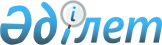 О внесении изменений в решение Сайрамского районного маслихата от 8 января 2019 года № 36-232/VI "О бюджетах сельских округов Сайрамского района на 2019-2021 годы"Решение Сайрамского районного маслихата Туркестанской области от 3 декабря 2019 года № 48-298/VI. Зарегистрировано Департаментом юстиции Туркестанской области 3 декабря 2019 года № 5276
      В соответствии с пунктом 4 статьи 109-1 Бюджетного кодекса Республики Казахстан от 4 декабря 2008 года, подпунктом 1) пункта 1 статьи 6 Закона Республики Казахстан от 23 января 2001 года "О местном государственном управлении и самоуправлении в Республике Казахстан" и решением Сайрамского районного маслихата от 21 ноября 2019 года за № 47-292/VI "О внесении изменений в решение Сайрамского районного маслихата от 24 декабря 2018 года № 35-227/VI о районном бюджете на 2019-2021 годы", зарегистрированного в Реестре государственной регистрации нормативных правовых актов за № 5253, Сайрамский районный маслихат РЕШИЛ:
      1. Внести в решение Сайрамского районного маслихата от 8 января 2019 года № 36-232/VІ "О бюджетах сельских округов Сайрамского района на 2019-2021 годы" (зарегистрировано в Реестре государственной регистрации нормативных правовых актов за № 4872, опубликовано 25 января, 1, 8 февраля 2019 года в газете "Пульс Сайрама" и в эталонном контрольном банке нормативных правовых актов Республики Казахстан в электронном виде 4 февраля 2019 года) следующие изменения:
      пункт 1 изложить в следующей редакции:
      "1. Утвердить бюджет Аксукентского сельского округа на 2019-2021 годы в соответствии с приложениям 1, 2 и 3 соответственно, в том числе на 2019 год в следующих объемах:
      1) доходы – 533 227 тысяч тенге;
      налоговые поступления – 164 071 тысяч тенге;
      неналоговые поступления – 139 тысяч тенге;
      поступления от продажи основного капитала – 0;
      поступления трансфертов – 369 017 тысяч тенге;
      2) затраты – 543 992 тысяч тенге;
      3) чистое бюджетное кредитование – 0;
      бюджетные кредиты – 0;
      погашение бюджетных кредитов – 0;
      4) сальдо по операциям с финансовыми активами – 0:
      приобретение финансовых активов – 0;
      поступления от продажи финансовых активов государства – 0;
      5) дефицит (профицит) бюджета – -10 765 тысяч тенге;
      6) финансирование дефицита (использование профицита) бюджета – 10 765 тысяч тенге:
      поступление займов– 0;
      погашение займов– 0;
      используемые остатки бюджетных средств – 10 765 тысяч тенге.".
      пункт 3 изложить в следующей редакции:
      "3. Утвердить бюджет Акбулакского сельского округа на 2019-2021 годы в соответствии с приложениям 4, 5 и 6 соответственно, в том числе 2019 год в следующих объемах:
      1) доходы – 71 118 тысяч тенге;
      налоговые поступления – 10 256 тысяч тенге;
      неналоговые поступления – 75 тысяч тенге;
      поступления от продажи основного капитала – 0;
      поступления трансфертов – 60 787 тысяч тенге;
      2) затраты – 74 798 тысяч тенге;
      3) чистое бюджетное кредитование – 0;
      бюджетные кредиты – 0;
      погашение бюджетных кредитов – 0;
      4) сальдо по операциям с финансовыми активами– 0:
      приобретение финансовых активов– 0;
      поступления от продажи финансовых активов государства– 0;
      5) дефицит (профицит) бюджета – -3 680 тысяч тенге;
      6) финансирование дефицита (использование профицита) бюджета – 3 680 тысяч тенге:
      поступление займов– 0;
      погашение займов– 0;
      используемые остатки бюджетных средств – 3 680 тысяч тенге.".
      пункт 5 изложить в следующей редакции:
      "5. Утвердить бюджет Арысского сельского округа на 2019-2021 годы в соответствии с приложениям 7, 8 и 9 соответственно, в том числе 2019 год в следующих объемах:
      1) доходы – 70 251 тысяч тенге;
      налоговые поступления – 12 335 тысяч тенге;
      неналоговые поступления – 296 тысяч тенге;
      поступления от продажи основного капитала – 0;
      поступления трансфертов – 57 620 тысяч тенге;
      2) затраты – 72 827 тысяч тенге;
      3) чистое бюджетное кредитование – 0;
      бюджетные кредиты – 0;
      погашение бюджетных кредитов – 0;
      4) сальдо по операциям с финансовыми активами– 0:
      приобретение финансовых активов– 0;
      поступления от продажи финансовых активов государства– 0;
      5) дефицит (профицит) бюджета – -2 576 тысяч тенге;
      6) финансирование дефицита (использование профицита) бюджета – 2 576 тысяч тенге:
      поступление займов– 0;
      погашение займов– 0;
      используемые остатки бюджетных средств – 2 576 тысяч тенге.".
      пункт 7 изложить в следующей редакции:
      "7. Утвердить бюджет Жибек-жолынского сельского округа на 2019-2021 годы в соответствии с приложениям 10, 11 и 12 соответственно, в том числе 2019 год в следующих объемах:
      1) доходы – 76 075 тысяч тенге;
      налоговые поступления – 8 596 тысяч тенге;
      неналоговые поступления – 858 тысяч тенге;
      поступления от продажи основного капитала – 0;
      поступления трансфертов – 66 621 тысяч тенге;
      2) затраты – 78 613 тысяч тенге;
      3) чистое бюджетное кредитование – 0;
      бюджетное кредитование – 0;
      погашение бюджетных кредитов – 0;
      4) сальдо по операциям с финансовыми активами – 0:
      приобретение финансовых активов – 0;
      поступления от продажи финансовых активов государства– 0;
      5) дефицит (профицит) бюджета – -2 538 тысяч тенге;
      6) финансирование дефицита (использование профицита) бюджета – 2 538 тысяч тенге:
      поступление займов– 0;
      погашение займов– 0;
      используемые остатки бюджетных средств – 2 538 тысяч тенге.".
      пункт 9 изложить в следующей редакции:
      "9. Утвердить бюджет Кайнарбулакского сельского округа на 2019-2021 годы в соответствии с приложениям 13, 14 и 15 соответственно, в том числе 2019 год в следующих объемах:
      1) доходы – 145 877 тысяч тенге;
      налоговые поступления – 14 081 тысяч тенге;
      неналоговые поступления – 96 тысяч тенге;
      поступления от продажи основного капитала – 0;
      поступления трансфертов – 131 700 тысяч тенге;
      2) затраты – 149 387 тысяч тенге;
      3) чистое бюджетное кредитование – 0;
      бюджетное кредитование – 0;
      погашение бюджетных кредитов – 0;
      4) сальдо по операциям с финансовыми активами – 0:
      приобретение финансовых активов – 0;
      поступления от продажи финансовых активов государства – 0;
      5) дефицит (профицит) бюджета – - 3 510 тысяч тенге;
      6) финансирование дефицита (использование профицита) бюджета – 3 510 тысяч тенге:
      поступление займов– 0;
      погашение займов– 0;
      используемые остатки бюджетных средств – 3 510 тысяч тенге.".
      пункт 11 изложить в следующей редакции:
      "11. Утвердить бюджет Карабулакского сельского округа на 2019-2021 годы в соответствии с приложениям 16, 17 и 18 соответственно, в том числе 2019 год в следующих объемах:
      1) доходы – 169 863 тысяч тенге;
      налоговые поступления – 86 851 тысяч тенге;
      неналоговые поступления – 1 935 тысяч тенге;
      поступления от продажи основного капитала – 0;
      поступления трансфертов – 81 077 тысяч тенге;
      2) затраты – 205 006 тысяч тенге;
      3) чистое бюджетное кредитование – 0;
      бюджетное кредитование – 0;
      погашение бюджетных кредитов – 0;
      4) сальдо по операциям с финансовыми активами – 0:
      приобретение финансовых активов – 0;
      поступления от продажи финансовых активов государства – 0;
      5) дефицит (профицит) бюджета – - 35 143 тысяч тенге;
      6) финансирование дефицита (использование профицита) бюджета – 35 143 тысяч тенге:
      поступление займов– 0;
      погашение займов– 0;
      используемые остатки бюджетных средств – 35 143 тысяч тенге.".
      пункт 13 изложить в следующей редакции:
      "13. Утвердить бюджет Карамуртского сельского округа на 2019-2021 годы в соответствии с приложениям 19, 20 и 21 соответственно, в том числе 2019 год в следующих объемах:
      1) доходы – 180 615 тысяч тенге;
      налоговые поступления – 17 069 тысяч тенге;
      неналоговые поступления – 367 тысяч тенге;
      поступления от продажи основного капитала – 0;
      поступления трансфертов – 163 179 тысяч тенге;
      2) затраты – 185 070 тысяч тенге;
      3) чистое бюджетное кредитование – 0;
      бюджетное кредитование – 0;
      погашение бюджетных кредитов – 0;
      4) сальдо по операциям с финансовыми активами – 0:
      приобретение финансовых активов – 0;
      поступления от продажи финансовых активов государства – 0;
      5) дефицит (профицит) бюджета – - 4 455 тысяч тенге;
      6) финансирование дефицита (использование профицита) бюджета – 4 455 тысяч тенге:
      поступление займов – 0;
      погашение займов – 0;
      используемые остатки бюджетных средств – 4 455 тысяч тенге.".
      пункт 15 изложить в следующей редакции:
      "15. Утвердить бюджет Карасуского сельского округа на 2019-2021 годы в соответствии с приложениям 22, 23 и 24 соответственно, в том числе 2019 год в следующих объемах:
      1) доходы – 135 236 тысяч тенге;
      налоговые поступления – 90 006 тысяч тенге;
      неналоговые поступления – 0;
      поступления от продажи основного капитала – 0;
      поступления трансфертов – 45 230 тысяч тенге;
      2) затраты – 139 257 тысяч тенге;
      3) чистое бюджетное кредитование – 0;
      бюджетное кредитование – 0;
      погашение бюджетных кредитов – 0;
      4) сальдо по операциям с финансовыми активами – 0:
      приобретение финансовых активов – 0;
      поступления от продажи финансовых активов государства – 0;
      5) дефицит (профицит) бюджета – - 4021 тысяч тенге;
      6) финансирование дефицита (использование профицита) бюджета – 4 021 тысяч тенге:
      поступление займов– 0;
      погашение займов– 0;
      используемые остатки бюджетных средств – 4 021 тысяч тенге.".
      пункт 17 изложить в следующей редакции:
      "17. Утвердить бюджет Кутарысского сельского округа на 2019-2021 годы в соответствии с приложениям 25, 26 и 27 соответственно, в том числе 2019 год в следующих объемах:
      1) доходы – 105 188 тысяч тенге;
      налоговые поступления – 5 737 тысяч тенге;
      неналоговые поступления – 60 тысяч тенге;
      поступления от продажи основного капитала – 0;
      поступления трансфертов – 99 391 тысяч тенге;
      2) затраты – 107 379 тысяч тенге;
      3) чистое бюджетное кредитование – 0;
      бюджетное кредитование – 0;
      погашение бюджетных кредитов – 0;
      4) сальдо по операциям с финансовыми активами – 0:
      приобретение финансовых активов – 0;
      поступления от продажи финансовых активов государства – 0;
      5) дефицит (профицит) бюджета – - 2 191 тысяч тенге;
      6) финансирование дефицита (использование профицита) бюджета – 2 191 тысяч тенге:
      поступление займов– 0;
      погашение займов– 0;
      используемые остатки бюджетных средств – 2 191 тысяч тенге.".
      пункт 19 изложить в следующей редакции:
      "19. Утвердить бюджет Колкентского сельского округа на 2019-2021 годы в соответствии с приложениям 28, 29 и 30 соответственно, в том числе 2019 год в следующих объемах:
      1) доходы – 178 929 тысяч тенге;
      налоговые поступления – 25 986 тысяч тенге;
      неналоговые поступления – 424 тысяч тенге;
      поступления от продажи основного капитала – 0;
      поступления трансфертов – 152 519 тысяч тенге;
      2) затраты – 186 815 тысяч тенге;
      3) чистое бюджетное кредитование – 0;
      бюджетное кредитование – 0;
      погашение бюджетных кредитов – 0;
      4) сальдо по операциям с финансовыми активами – 0:
      приобретение финансовых активов – 0;
      поступления от продажи финансовых активов государства – 0;
      5) дефицит (профицит) бюджета– - 7 886 тысяч тенге;
      6) финансирование дефицита (использование профицита) бюджета – 7 886 тысяч тенге:
      поступление займов– 0;
      погашение займов– 0;
      используемые остатки бюджетных средств – 7 886 тысяч тенге.".
      пункт 21 изложить в следующей редакции:
      21. Утвердить бюджет Манкентского сельского округа на 2019-2021 годы в соответствии с приложениям 31, 32 и 33 соответственно, в том числе 2019 год в следующих объемах:
      1) доходы – 147 446 тысяч тенге;
      налоговые поступления – 64 885 тысяч тенге;
      неналоговые поступления – 15 тысяч тенге;
      поступления от продажи основного капитала – 0;
      поступления трансфертов – 82 546 тысяч тенге;
      2) затраты – 153 984 тысяч тенге;
      3) чистое бюджетное кредитование – 0;
      бюджетное кредитование – 0;
      погашение бюджетных кредитов – 0;
      4) сальдо по операциям с финансовыми активами – 0:
      приобретение финансовых активов – 0;
      поступления от продажи финансовых активов государства – 0;
      5) дефицит (профицит) бюджета– -6 538 тысяч тенге;
      6) финансирование дефицита (использование профицита) бюджета – 6 538 тысяч тенге:
      поступление займов– 0;
      погашение займов– 0;
      используемые остатки бюджетных средств – 6 538 тысяч тенге.".
      Приложения 1, 4, 7, 10, 13, 16, 19, 22, 25, 28, 31 к указанному решению изложить в новой редакции согласно приложениям 1, 4, 7, 10, 13, 16, 19, 22, 25, 28, 31 к настоящему решению.
      2. Государственному учреждению "Аппарат Сайрамского районного маслихата" в установленном законодательством Республики Казахстан порядке обеспечить:
      1) государственную регистрацию настоящего решения в Республиканском государственном учреждении "Департамент юстиции Туркестанской области Министерство юстиции Республики Казахстан";
      2) размещение настоящего решения на интернет-ресурсе Сайрамского районного маслихата после его официального опубликования.
      3. Настоящее решение вводится в действие с 1 января 2019 года.  Бюджет Аксукентского сельского округа на 2019 год Бюджет Акбулакского сельского округа на 2019 год Бюджет Арыского сельского округа на 2019 год Бюджет Жибек-жолынского сельского округа на 2019 год Бюджет Кайнарбулакского сельского округа на 2019 год Бюджет Карабулакского сельского округа на 2019 год Бюджет Карамуртского сельского округа на 2019 год Бюджет Карасуского сельского округа на 2019 год Бюджет Кутарыского сельского округа на 2019 год Бюджет Колкентского сельского округа на 2019 год Бюджет Манкентского сельского округа на 2019 год
					© 2012. РГП на ПХВ «Институт законодательства и правовой информации Республики Казахстан» Министерства юстиции Республики Казахстан
				
      Председатель сессии

      районного маслихата

К. Балатаев

      Секретарь районного маслихата

Ж. Мусаханулы
Приложение 1 к решению
Сайрамского районного
маслихата от 3 декабря
2019 года № 48-298/VIПриложение 1 к решению
Сайрамского районного
маслихата от 8 января
2019 года № 36-232 /VІ
Категория Класс
Подкласс
Категория Класс
Подкласс
Категория Класс
Подкласс
Категория Класс
Подкласс
Наименование
Сумма, тысяч тенге
1
1
1
1
2
3
І. Доходы
533 227
1
Налоговые поступления
164 071
01
Подоходный налог
82 000
2
Индивидуальный подоходный налог
82 000
04
Hалоги на собственность
79 771
1
Hалоги на имущество
3 000
3
Земельный налог
6 000
4
Hалог на транспортные средства
70 771
05
Внутренние налоги на товары, работы и услуги
2 300
4
Сборы за ведение предпринимательской и профессиональной деятельности
2 300
2
Неналоговые поступления
139
04
Штрафы, пени, санкции, взыскания, налагаемые государственными учреждениями, финансируемыми из государственного бюджета, а также содержащимися и финансируемыми из бюджета (сметы расходов) Национального Банка Республики Казахстан 
107
1
Штрафы, пени, санкции, взыскания, налагаемые государственными учреждениями, финансируемыми из государственного бюджета, а также содержащимися и финансируемыми из бюджета (сметы расходов) Национального Банка Республики Казахстан, за исключением поступлений от организаций нефтяного сектора 
107
06
Прочие неналоговые поступления
32
1
Прочие неналоговые поступления
32
3
Поступление от продажи основного капитала
0
4
Поступления трансфертов 
369 017
02
Трансферты из вышестоящих органов государственного управления
369 017
3
Трансферты из районного (города областного значения) бюджета
369 017
Функциональная группа
Подфункция Наименование
Администратор бюджетных программ
Программа
Функциональная группа
Подфункция Наименование
Администратор бюджетных программ
Программа
Функциональная группа
Подфункция Наименование
Администратор бюджетных программ
Программа
Функциональная группа
Подфункция Наименование
Администратор бюджетных программ
Программа
Функциональная группа
Подфункция Наименование
Администратор бюджетных программ
Программа
Сумма, тысяч тенге
1
1
1
1
2
3
 2. Затраты
543 992
01
Государственные услуги общего характера
51 227
1
Представительные, исполнительные и другие органы, выполняющие общие функции государственного управления
51 227
124
Аппарат акима города районного значения, села, поселка, сельского округа
51 227
001
Услуги по обеспечению деятельности акима города районного значения, села, поселка, сельского округа
44 663
032
Капитальные расходы подведомственных государственных учреждений и организаций
6 564
04
Образование
175 334
1
Дошкольное воспитание и обучение
175 334
124
Аппарат акима города районного значения, села, поселка, сельского округа
175 334
004
Дошкольное воспитание и обучение и организация медицинского обслуживания в организациях дошкольного воспитания и обучения
175 334
07
Жилищно-коммунальное хозяйство
317 431
3
Благоустройство населенных пунктов
317 431
124
Аппарат акима города районного значения, села, поселка, сельского округа
317 431
008
Освещение улиц в населенных пунктах
115 331
009
Обеспечение санитарии населенных пунктов
7 500
010
Содержание мест захоронений и погребение безродных
36
011
 Благоустройство и озеленение населенных пунктов
194 564
3. Чистое бюджетное кредитование 
0
Функциональная группа
Подфункция Наименование
Администратор бюджетной программы
Программа
Функциональная группа
Подфункция Наименование
Администратор бюджетной программы
Программа
Функциональная группа
Подфункция Наименование
Администратор бюджетной программы
Программа
Функциональная группа
Подфункция Наименование
Администратор бюджетной программы
Программа
Функциональная группа
Подфункция Наименование
Администратор бюджетной программы
Программа
Сумма, тысяч тенге
Бюджетные кредиты
0
Категория Наименование
Класс
Подкласс
Категория Наименование
Класс
Подкласс
Категория Наименование
Класс
Подкласс
Категория Наименование
Класс
Подкласс
Категория Наименование
Класс
Подкласс
Сумма, тысяч тенге
Погашение бюджетных кредитов
0
4. Сальдо по операциям с финансовыми активами
0
Функциональная группа
Подфункция Наименование
Администратор бюджетной программы
Программа
Функциональная группа
Подфункция Наименование
Администратор бюджетной программы
Программа
Функциональная группа
Подфункция Наименование
Администратор бюджетной программы
Программа
Функциональная группа
Подфункция Наименование
Администратор бюджетной программы
Программа
Функциональная группа
Подфункция Наименование
Администратор бюджетной программы
Программа
Сумма, тысяч тенге
Приобретение финансовых активов
0
Категория Наименование
Класс
Подкласс
Категория Наименование
Класс
Подкласс
Категория Наименование
Класс
Подкласс
Категория Наименование
Класс
Подкласс
Категория Наименование
Класс
Подкласс
Сумма, тысяч тенге
Поступление от продажи финансовых активов государства 
0
5. Дефицит (профицит) бюджета
-10 765
6. Финансирование дефицита (использование профицита) бюджета 
10 765
Категория Наименование
Класс
Подкласс
Категория Наименование
Класс
Подкласс
Категория Наименование
Класс
Подкласс
Категория Наименование
Класс
Подкласс
Категория Наименование
Класс
Подкласс
Сумма, тысяч тенге
Поступления займов
0
Функциональная группа
Подфункция Наименование
Администратор бюджетной программы
Программа
Функциональная группа
Подфункция Наименование
Администратор бюджетной программы
Программа
Функциональная группа
Подфункция Наименование
Администратор бюджетной программы
Программа
Функциональная группа
Подфункция Наименование
Администратор бюджетной программы
Программа
Функциональная группа
Подфункция Наименование
Администратор бюджетной программы
Программа
Сумма, тысяч тенге
Погашение займов
0
Категория Наименование
Класс
Подкласс
Категория Наименование
Класс
Подкласс
Категория Наименование
Класс
Подкласс
Категория Наименование
Класс
Подкласс
Категория Наименование
Класс
Подкласс
Сумма, тысяч тенге
Используемые остатки бюджетных средств
10765Приложение 4 к решению
Сайрамского районного
маслихата от 3 декабря
2019 года № 48-298/VIПриложение 4 к решению
Сайрамского районного
маслихата от 8 января
2019 года № 36-232 /VІ
Категория Класс
Подкласс
Категория Класс
Подкласс
Категория Класс
Подкласс
Категория Класс
Подкласс
Наименование
Сумма, тысяч тенге
1
1
1
1
2
3
І. Доходы
71 118
1
Налоговые поступления
10 256
01
Подоходный налог
2 761
2
Индивидуальный подоходный налог
2 761
04
Hалоги на собственность
7 495
1
Hалоги на имущество
174
3
Земельный налог
953
4
Hалог на транспортные средства
6 368
2
Неналоговые поступления
75
06
Прочие неналоговые поступления
75
1
Прочие неналоговые поступления
75
3
Поступление от продажи основного капитала
0
4
Поступления трансфертов 
60 787
02
Трансферты из вышестоящих органов государственного управления
60 787
3
Трансферты из районного (города областного значения) бюджета
60 787
Функциональная группа
Подфункция Наименование
Администратор бюджетных программ
Программа
Функциональная группа
Подфункция Наименование
Администратор бюджетных программ
Программа
Функциональная группа
Подфункция Наименование
Администратор бюджетных программ
Программа
Функциональная группа
Подфункция Наименование
Администратор бюджетных программ
Программа
Функциональная группа
Подфункция Наименование
Администратор бюджетных программ
Программа
Сумма, тысяч тенге
1
1
1
1
2
3
 2. Затраты
74 798
01
Государственные услуги общего характера
32 455
1
Представительные, исполнительные и другие органы, выполняющие общие функции государственного управления
32 455
124
Аппарат акима города районного значения, села, поселка, сельского округа
32 455
001
Услуги по обеспечению деятельности акима города районного значения, села, поселка, сельского округа
32 355
022
Капитальные расходы государственного органа
100
07
Жилищно-коммунальное хозяйство
42 343
3
Благоустройство населенных пунктов
42 343
124
Аппарат акима города районного значения, села, поселка, сельского округа
42 343
008
Освещение улиц в населенных пунктах
16 713
009
Обеспечение санитарии населенных пунктов
360
011
 Благоустройство и озеленение населенных пунктов
25 270
3. Чистое бюджетное кредитование 
0
Функциональная группа
Подфункция Наименование
Администратор бюджетной программы
Программа
Функциональная группа
Подфункция Наименование
Администратор бюджетной программы
Программа
Функциональная группа
Подфункция Наименование
Администратор бюджетной программы
Программа
Функциональная группа
Подфункция Наименование
Администратор бюджетной программы
Программа
Функциональная группа
Подфункция Наименование
Администратор бюджетной программы
Программа
Сумма, тысяч тенге
Бюджетные кредиты
0
Категория Наименование
Класс
Подкласс
Категория Наименование
Класс
Подкласс
Категория Наименование
Класс
Подкласс
Категория Наименование
Класс
Подкласс
Категория Наименование
Класс
Подкласс
Сумма, тысяч тенге
Погашение бюджетных кредитов
0
4. Сальдо по операциям с финансовыми активами
0
Функциональная группа
Подфункция Наименование
Администратор бюджетной программы
Программа
Функциональная группа
Подфункция Наименование
Администратор бюджетной программы
Программа
Функциональная группа
Подфункция Наименование
Администратор бюджетной программы
Программа
Функциональная группа
Подфункция Наименование
Администратор бюджетной программы
Программа
Функциональная группа
Подфункция Наименование
Администратор бюджетной программы
Программа
Сумма, тысяч тенге
Приобретение финансовых активов
0
Категория Наименование
Класс
Подкласс
Категория Наименование
Класс
Подкласс
Категория Наименование
Класс
Подкласс
Категория Наименование
Класс
Подкласс
Категория Наименование
Класс
Подкласс
Сумма, тысяч тенге
Поступление от продажи финансовых активов государства 
0
5. Дефицит (профицит) бюджета
-3 680
6. Финансирование дефицита (использование профицита) бюджета 
3 680
Категория Наименование
Класс
Подкласс
Категория Наименование
Класс
Подкласс
Категория Наименование
Класс
Подкласс
Категория Наименование
Класс
Подкласс
Категория Наименование
Класс
Подкласс
Сумма, тысяч тенге
Поступления займов
0
Функциональная группа
Подфункция Наименование
Администратор бюджетной программы
Программа
Функциональная группа
Подфункция Наименование
Администратор бюджетной программы
Программа
Функциональная группа
Подфункция Наименование
Администратор бюджетной программы
Программа
Функциональная группа
Подфункция Наименование
Администратор бюджетной программы
Программа
Функциональная группа
Подфункция Наименование
Администратор бюджетной программы
Программа
Сумма, тысяч тенге
Погашение займов
0
Категория Наименование
Класс
Подкласс
Категория Наименование
Класс
Подкласс
Категория Наименование
Класс
Подкласс
Категория Наименование
Класс
Подкласс
Категория Наименование
Класс
Подкласс
Сумма, тысяч тенге
Используемые остатки бюджетных средств
3680Приложение 7 к решению
Сайрамского районного
маслихата от 3 декабря
2019 года № 48-298/VIПриложение 7 к решению
Сайрамского районного
маслихата от 8 января
2019 года № 36-232 /VІ
Категория Класс
Подкласс
Категория Класс
Подкласс
Категория Класс
Подкласс
Категория Класс
Подкласс
Наименование
Сумма, тысяч тенге
1
1
1
1
2
3
І. Доходы
70 251
1
Налоговые поступления
12 335
01
Подоходный налог
1 440
2
Индивидуальный подоходный налог
1 440
04
Hалоги на собственность
10 895
1
Hалоги на имущество
145
3
Земельный налог
688
4
Hалог на транспортные средства
10 062
2
Неналоговые поступления
296
04
Штрафы, пени, санкции, взыскания, налагаемые государственными учреждениями, финансируемыми из государственного бюджета, а также содержащимися и финансируемыми из бюджета (сметы расходов) Национального Банка Республики Казахстан 
296
1
Штрафы, пени, санкции, взыскания, налагаемые государственными учреждениями, финансируемыми из государственного бюджета, а также содержащимися и финансируемыми из бюджета (сметы расходов) Национального Банка Республики Казахстан, за исключением поступлений от организаций нефтяного сектора 
296
3
Поступление от продажи основного капитала
0
4
Поступления трансфертов 
57 620
02
Трансферты из вышестоящих органов государственного управления
57 620
3
Трансферты из районного (города областного значения) бюджета
57 620
Функциональная группа
Подфункция Наименование
Администратор бюджетных программ
Программа
Функциональная группа
Подфункция Наименование
Администратор бюджетных программ
Программа
Функциональная группа
Подфункция Наименование
Администратор бюджетных программ
Программа
Функциональная группа
Подфункция Наименование
Администратор бюджетных программ
Программа
Функциональная группа
Подфункция Наименование
Администратор бюджетных программ
Программа
Сумма, тысяч тенге
1
1
1
1
2
3
 2. Затраты
72 827
01
Государственные услуги общего характера
26 512
1
Представительные, исполнительные и другие органы, выполняющие общие функции государственного управления
26 512
124
Аппарат акима города районного значения, села, поселка, сельского округа
26 512
001
Услуги по обеспечению деятельности акима города районного значения, села, сельского округа
26 512
07
Жилищно-коммунальное хозяйство
46 315
3
Благоустройство населенных пунктов
46 315
124
Аппарат акима города районного значения, села, поселка, сельского округа
46 315
008
Освещение улиц в населенных пунктах
28 423
009
Обеспечение санитарии населенных пунктов
218
011
 Благоустройство и озеленение населенных пунктов
17 674
3. Чистое бюджетное кредитование 
0
Функциональная группа
Подфункция Наименование
Администратор бюджетных программ
Программа
Функциональная группа
Подфункция Наименование
Администратор бюджетных программ
Программа
Функциональная группа
Подфункция Наименование
Администратор бюджетных программ
Программа
Функциональная группа
Подфункция Наименование
Администратор бюджетных программ
Программа
Функциональная группа
Подфункция Наименование
Администратор бюджетных программ
Программа
Сумма, тысяч тенге
Бюджетные кредиты
0
Категория
Класс
Подкласс
Категория
Класс
Подкласс
Категория
Класс
Подкласс
Категория
Класс
Подкласс
Наименование
Сумма, тысяч тенге
Погашение бюджетных кредитов
0
4. Сальдо по операциям с финансовыми активами
0
Функциональная группа
Подфункция
Администратор бюджетной программы
Программа
Функциональная группа
Подфункция
Администратор бюджетной программы
Программа
Функциональная группа
Подфункция
Администратор бюджетной программы
Программа
Функциональная группа
Подфункция
Администратор бюджетной программы
Программа
Наименование
Сумма, тысяч тенге
Приобретение финансовых активов
0
Категория Наименование
Класс
Подкласс
Категория Наименование
Класс
Подкласс
Категория Наименование
Класс
Подкласс
Категория Наименование
Класс
Подкласс
Категория Наименование
Класс
Подкласс
Сумма, тысяч тенге
Поступление от продажи финансовых активов государства 
0
5. Дефицит (профицит) бюджета
-2 576
6. Финансирование дефицита (использование профицита) бюджета 
2 576
Категория Наименование
Класс
Подкласс
Категория Наименование
Класс
Подкласс
Категория Наименование
Класс
Подкласс
Категория Наименование
Класс
Подкласс
Категория Наименование
Класс
Подкласс
Сумма, тысяч тенге
Поступления займов
0
Функциональная группа
Подфункция Наименование
Администратор бюджетной программы
Программа
Функциональная группа
Подфункция Наименование
Администратор бюджетной программы
Программа
Функциональная группа
Подфункция Наименование
Администратор бюджетной программы
Программа
Функциональная группа
Подфункция Наименование
Администратор бюджетной программы
Программа
Функциональная группа
Подфункция Наименование
Администратор бюджетной программы
Программа
Сумма, тысяч тенге
Погашение займов
0
Категория Наименование
Класс
Подкласс
Категория Наименование
Класс
Подкласс
Категория Наименование
Класс
Подкласс
Категория Наименование
Класс
Подкласс
Категория Наименование
Класс
Подкласс
Сумма, тысяч тенге
Используемые остатки бюджетных средств
2576Приложение 10 к решению
Сайрамского районного
маслихата от 3 декабря
2019 года № 48-298/VIПриложение 10 к решению
Сайрамского районного
маслихата от 8 января
2019 года № 36-232 /VІ
Категория Класс
Подкласс
Категория Класс
Подкласс
Категория Класс
Подкласс
Категория Класс
Подкласс
Наименование
Сумма, тысяч тенге
1
1
1
1
2
3
І. Доходы
76 075
1
Налоговые поступления
8 596
01
Подоходный налог
5 100
2
Индивидуальный подоходный налог
5 100
04
Hалоги на собственность
3 496
1
Hалоги на имущество
83
3
Земельный налог
356
4
Hалог на транспортные средства
3 057
2
Неналоговые поступления
858
01
Доходы от государственной собственности
858
5
Доходы от аренды имущества, находящегося в государственной собственности
858
3
Поступление от продажи основного капитала
0
4
Поступления трансфертов 
66 621
02
Трансферты из вышестоящих органов государственного управления
66 621
3
Трансферты из районного (города областного значения) бюджета
66 621
Функциональная группа
Подфункция Наименование
Администратор бюджетных программ
Программа
Функциональная группа
Подфункция Наименование
Администратор бюджетных программ
Программа
Функциональная группа
Подфункция Наименование
Администратор бюджетных программ
Программа
Функциональная группа
Подфункция Наименование
Администратор бюджетных программ
Программа
Функциональная группа
Подфункция Наименование
Администратор бюджетных программ
Программа
Сумма, тысяч тенге
1
1
1
1
2
3
 2. Затраты
78 613
01
Государственные услуги общего характера
50 226
1
Представительные, исполнительные и другие органы, выполняющие общие функции государственного управления
50 226
124
Аппарат акима города районного значения, села, поселка, сельского округа
50 226
001
Услуги по обеспечению деятельности акима города районного значения, села, поселка, сельского округа
27 234
032
Капитальные расходы подведомственных государственных учреждений и организаций
22 992
07
Жилищно-коммунальное хозяйство
19 959
3
Благоустройство населенных пунктов
19 959
124
Аппарат акима города районного значения, села, поселка, сельского округа
19 959
008
Освещение улиц в населенных пунктах
8 675
009
Обеспечение санитарии населенных пунктов
800
011
 Благоустройство и озеленение населенных пунктов
10 484
08
Культура, спорт, туризм и информационное пространство
8 428
1
Деятельность в области культуры
8 428
124
Аппарат акима города районного значения, села, поселка, сельского округа
8 428
006
Поддержка культурно-досуговой работы на местном уровне";
8 428
3. Чистое бюджетное кредитование 
0
Функциональная группа
Подфункция Наименование
Администратор бюджетной программы
Программа
Функциональная группа
Подфункция Наименование
Администратор бюджетной программы
Программа
Функциональная группа
Подфункция Наименование
Администратор бюджетной программы
Программа
Функциональная группа
Подфункция Наименование
Администратор бюджетной программы
Программа
Функциональная группа
Подфункция Наименование
Администратор бюджетной программы
Программа
Сумма, тысяч тенге
Бюджетные кредиты
0
Категория Наименование
Класс
Подкласс
Категория Наименование
Класс
Подкласс
Категория Наименование
Класс
Подкласс
Категория Наименование
Класс
Подкласс
Категория Наименование
Класс
Подкласс
Сумма, тысяч тенге
Погашение бюджетных кредитов
0
4. Сальдо по операциям с финансовыми активами
0
Функциональная группа
Функциональная группа
Функциональная группа
Функциональная группа
Функциональная группа
Сумма,
Подфункция Наименование
Администратор бюджетной программы
Программа
Подфункция Наименование
Администратор бюджетной программы
Программа
Подфункция Наименование
Администратор бюджетной программы
Программа
Подфункция Наименование
Администратор бюджетной программы
Программа
Подфункция Наименование
Администратор бюджетной программы
Программа
тысяч тенге
Приобретение финансовых активов
0
Категория Наименование
Класс
Подкласс
Категория Наименование
Класс
Подкласс
Категория Наименование
Класс
Подкласс
Категория Наименование
Класс
Подкласс
Категория Наименование
Класс
Подкласс
Сумма, тысяч тенге
Поступление от продажи финансовых активов государства 
0
5. Дефицит (профицит) бюджета
-2 538
6. Финансирование дефицита (использование профицита) бюджета 
2 538
Категория Наименование
Класс
Подкласс
Категория Наименование
Класс
Подкласс
Категория Наименование
Класс
Подкласс
Категория Наименование
Класс
Подкласс
Категория Наименование
Класс
Подкласс
Сумма, тысяч тенге
Поступления займов
0
Функциональная группа
Подфункция Наименование
Администратор бюджетной программы
Программа
Функциональная группа
Подфункция Наименование
Администратор бюджетной программы
Программа
Функциональная группа
Подфункция Наименование
Администратор бюджетной программы
Программа
Функциональная группа
Подфункция Наименование
Администратор бюджетной программы
Программа
Функциональная группа
Подфункция Наименование
Администратор бюджетной программы
Программа
Сумма, тысяч тенге
Погашение займов
0
Категория Наименование
Класс
Подкласс
Категория Наименование
Класс
Подкласс
Категория Наименование
Класс
Подкласс
Категория Наименование
Класс
Подкласс
Категория Наименование
Класс
Подкласс
Сумма, тысяч тенге
Используемые остатки бюджетных средств
2538Приложение 13 к решению
Сайрамского районного
маслихата от 3 декабря
2019 года № 48-298/VIПриложение 13 к решению
Сайрамского районного
маслихата от 8 января
2019 года № 36-232 /VІ
Категория Класс
Подкласс
Категория Класс
Подкласс
Категория Класс
Подкласс
Категория Класс
Подкласс
Наименование
Сумма, тысяч тенге
1
1
1
1
2
3
І. Доходы
145 877
1
Налоговые поступления
14 081
01
Подоходный налог
3 970
2
Индивидуальный подоходный налог
3 970
04
Hалоги на собственность
10 111
1
Hалоги на имущество
240
3
Земельный налог
2 400
4
Hалог на транспортные средства
7 471
2
Неналоговые поступления
96
06
Прочие неналоговые поступления
96
1
Прочие неналоговые поступления
96
3
Поступление от продажи основного капитала
0
4
Поступления трансфертов 
131 700
02
Трансферты из вышестоящих органов государственного управления
131 700
3
Трансферты из районного (города областного значения) бюджета
131 700
Функциональная группа
Подфункция Наименование
Администратор бюджетных программ
Программа
Функциональная группа
Подфункция Наименование
Администратор бюджетных программ
Программа
Функциональная группа
Подфункция Наименование
Администратор бюджетных программ
Программа
Функциональная группа
Подфункция Наименование
Администратор бюджетных программ
Программа
Функциональная группа
Подфункция Наименование
Администратор бюджетных программ
Программа
Сумма, тысяч тенге
1
1
1
1
2
3
 2. Затраты
149 387
01
Государственные услуги общего характера
33 682
1
Представительные, исполнительные и другие органы, выполняющие общие функции 
33 682
124
Аппарат акима города районного значения, села, поселка, сельского округа
33 682
001
Услуги по обеспечению деятельности акима города районного значения, села, поселка, сельского округа
33 682
04
Образование
46 499
1
Дошкольное воспитание и обучение
46 499
124
Аппарат акима города районного значения, села, поселка, сельского округа
46 499
004
Дошкольное воспитание и обучение и организация медицинского обслуживания в организациях дошкольного воспитания и обучения
46 499
07
Жилищно-коммунальное хозяйство
63 988
3
Благоустройство населенных пунктов
63 988
124
Аппарат акима города районного значения, села, поселка, сельского округа
63 988
008
Освещение улиц в населенных пунктах
32 654
009
Обеспечение санитарии населенных пунктов
2 700
011
 Благоустройство и озеленение населенных пунктов
28 634
08
Культура, спорт, туризм и информационное пространство
5 218
1
Деятельность в области культуры
5 218
124
Аппарат акима города районного значения, села, поселка, сельского округа
5 218
006
Поддержка культурно-досуговой работы на местном уровне
5 218
3. Чистое бюджетное кредитование 
0
Функциональная группа
Подфункция Наименование
Администратор бюджетных программ
Программа
Функциональная группа
Подфункция Наименование
Администратор бюджетных программ
Программа
Функциональная группа
Подфункция Наименование
Администратор бюджетных программ
Программа
Функциональная группа
Подфункция Наименование
Администратор бюджетных программ
Программа
Функциональная группа
Подфункция Наименование
Администратор бюджетных программ
Программа
Сумма, тысяч тенге
Бюджетные кредиты
0
Категория Наименование
Класс
Категория Наименование
Класс
Категория Наименование
Класс
Категория Наименование
Класс
Категория Наименование
Класс
Сумма, тысяч тенге
Подкласс
Подкласс
Подкласс
Подкласс
Подкласс
Погашение бюджетных кредитов
0
4. Сальдо по операциям с финансовыми активами
0
Функциональная группа
Подфункция Наименование
Администратор бюджетной программы
Программа
Функциональная группа
Подфункция Наименование
Администратор бюджетной программы
Программа
Функциональная группа
Подфункция Наименование
Администратор бюджетной программы
Программа
Функциональная группа
Подфункция Наименование
Администратор бюджетной программы
Программа
Функциональная группа
Подфункция Наименование
Администратор бюджетной программы
Программа
Сумма, тысяч тенге
Приобретение финансовых активов
0
Подкласс
Подкласс
Подкласс
Подкласс
Подкласс
Сумма,
Поступление от продажи финансовых активов государства 
0
01
Поступление от продажи финансовых активов государства 
0
1
Поступления от продажи финансовых активов внутри страны
0
5. Дефицит (профицит) бюджета
-3 510
6. Финансирование дефицита (использование профицита) бюджета 
3 510
Подкласс
Подкласс
Подкласс
Подкласс
Подкласс
Сумма,
Поступления займов
0
01
Внутренние государственные займы
0
2
Договоры займа
0
Функциональная группа
Подфункция Наименование
Администратор бюджетной программы
Программа
Функциональная группа
Подфункция Наименование
Администратор бюджетной программы
Программа
Функциональная группа
Подфункция Наименование
Администратор бюджетной программы
Программа
Функциональная группа
Подфункция Наименование
Администратор бюджетной программы
Программа
Функциональная группа
Подфункция Наименование
Администратор бюджетной программы
Программа
Сумма, тысяч тенге
Погашение займов
0
Подкласс
Подкласс
Подкласс
Подкласс
Подкласс
Сумма, тысяч
Используемые остатки бюджетных средств
3510Приложение 16 к решению
Сайрамского районного
маслихата от 3 декабря
2019 года № 48-298/VIПриложение 16 к решению
Сайрамского районного
маслихата от 8 января
2019 года № 36-232 /VІ
Категория Класс
Подкласс
Категория Класс
Подкласс
Категория Класс
Подкласс
Категория Класс
Подкласс
Наименование
Сумма, тысяч тенге
1
1
1
1
2
3
І. Доходы
169 863
1
Налоговые поступления
86 851
01
Подоходный налог
32 534
2
Индивидуальный подоходный налог
32 534
04
Hалоги на собственность
54 088
1
Hалоги на имущество
1 150
3
Земельный налог
5 623
4
Hалог на транспортные средства
47 315
05
Внутренние налоги на товары, работы и услуги
229
4
Сборы за ведение предпринимательской и профессиональной деятельности
229
2
Неналоговые поступления
1 935
01
Доходы от государственной собственности
1 806
5
Доходы от аренды имущества, находящегося в государственной собственности
1 806
04
Штрафы, пени, санкции, взыскания, налагаемые государственными учреждениями, финансируемыми из государственного бюджета, а также содержащимися и финансируемыми из бюджета (сметы расходов) Национального Банка Республики Казахстан 
102
1
Штрафы, пени, санкции, взыскания, налагаемые государственными учреждениями, финансируемыми из государственного бюджета, а также содержащимися и финансируемыми из бюджета (сметы расходов) Национального Банка Республики Казахстан, за исключением поступлений от организаций нефтяного сектора 
102
06
Прочие неналоговые поступления
27
1
Прочие неналоговые поступления
27
3
Поступление от продажи основного капитала
0
4
Поступления трансфертов 
81 077
02
Трансферты из вышестоящих органов государственного управления
81 077
3
Трансферты из районного (города областного значения) бюджета
81 077
Функциональная группа
Подфункция Наименование
Администратор бюджетных программ
Программа
Функциональная группа
Подфункция Наименование
Администратор бюджетных программ
Программа
Функциональная группа
Подфункция Наименование
Администратор бюджетных программ
Программа
Функциональная группа
Подфункция Наименование
Администратор бюджетных программ
Программа
Функциональная группа
Подфункция Наименование
Администратор бюджетных программ
Программа
Сумма, тысяч тенге
1
1
1
1
2
3
 2. Затраты
205 006
01
Государственные услуги общего характера
49 663
1
Представительные, исполнительные и другие органы, выполняющие общие функции государственного управления
49 663
124
Аппарат акима города районного значения, села, поселка, сельского округа
49 663
001
Услуги по обеспечению деятельности акима города районного значения, села, поселка, сельского округа
46 020
032
Капитальные расходы подведомственных государственных учреждений и организаций
3 643
07
Жилищно-коммунальное хозяйство
129 395 
2
Коммунальное хозяйство
2 400
124
Аппарат акима города районного значения, села, поселка, сельского округа
2 400
014
Организация водоснабжения населенных пунктах
2 400
3
Благоустройство населенных пунктов
126 995
124
Аппарат акима города районного значения, села, поселка, сельского округа
126 995
008
Освещение улиц в населенных пунктах
45 535
009
Обеспечение санитарии населенных пунктов
1786
011
Благоустройство и озеленение населенных пунктов
79 674
08
Культура, спорт, туризм и информационное пространство
7 714
1
Деятельность в области культуры
7 714
124
Аппарат акима города районного значения, села, поселка, сельского округа
7 714
006
Поддержка культурно-досуговой работы на местном уровне
7 714
12
Транспорт и коммуникации
18 234
1
Автомобильный транспорт
18 234
124
Аппарат акима города районного значения, села, поселка, сельского округа
18 234
013
Обеспечение функционирования автомобильных дорог в городах районного значения, селах, поселках, сельских округах
18 234
3. Чистое бюджетное кредитование 
0
Функциональная группа
Подфункция Наименование
Администратор бюджетной программы
Программа
Функциональная группа
Подфункция Наименование
Администратор бюджетной программы
Программа
Функциональная группа
Подфункция Наименование
Администратор бюджетной программы
Программа
Функциональная группа
Подфункция Наименование
Администратор бюджетной программы
Программа
Функциональная группа
Подфункция Наименование
Администратор бюджетной программы
Программа
Сумма, тысяч тенге
Бюджетные кредиты
0
Категория Наименование
Класс
Подкласс
Категория Наименование
Класс
Подкласс
Категория Наименование
Класс
Подкласс
Категория Наименование
Класс
Подкласс
Категория Наименование
Класс
Подкласс
Сумма, тысяч тенге
Погашение бюджетных кредитов
0
4. Сальдо по операциям с финансовыми активами
0
Функциональная группа
Подфункция Наименование
Администратор бюджетной программы
Программа
Функциональная группа
Подфункция Наименование
Администратор бюджетной программы
Программа
Функциональная группа
Подфункция Наименование
Администратор бюджетной программы
Программа
Функциональная группа
Подфункция Наименование
Администратор бюджетной программы
Программа
Функциональная группа
Подфункция Наименование
Администратор бюджетной программы
Программа
Сумма, тысяч тенге
Приобретение финансовых активов
0
Категория Наименование
Класс
Подкласс
Категория Наименование
Класс
Подкласс
Категория Наименование
Класс
Подкласс
Категория Наименование
Класс
Подкласс
Категория Наименование
Класс
Подкласс
Сумма, тысяч тенге
Поступление от продажи финансовых активов государства 
0
5. Дефицит (профицит) бюджета
-35 143
6. Финансирование дефицита (использование профицита) бюджета 
35 143
Категория Наименование
Класс
Подкласс
Категория Наименование
Класс
Подкласс
Категория Наименование
Класс
Подкласс
Категория Наименование
Класс
Подкласс
Категория Наименование
Класс
Подкласс
Сумма, тысяч тенге
Поступления займов
0
Функциональная группа
Подфункция Наименование
Администратор бюджетной программы
Программа
Функциональная группа
Подфункция Наименование
Администратор бюджетной программы
Программа
Функциональная группа
Подфункция Наименование
Администратор бюджетной программы
Программа
Функциональная группа
Подфункция Наименование
Администратор бюджетной программы
Программа
Функциональная группа
Подфункция Наименование
Администратор бюджетной программы
Программа
Сумма, тысяч тенге
Погашение займов
0
Категория Наименование
Класс
Подкласс
Категория Наименование
Класс
Подкласс
Категория Наименование
Класс
Подкласс
Категория Наименование
Класс
Подкласс
Категория Наименование
Класс
Подкласс
Сумма, тысяч тенге
Используемые остатки бюджетных средств
35143Приложение 19 к решению
Сайрамского районного
маслихата от 3 декабря
2019 года № 48-298/VIПриложение 19 к решению
Сайрамского районного
маслихата от 8 января
2019 года № 36-232 /VІ
Категория Класс
Подкласс
Категория Класс
Подкласс
Категория Класс
Подкласс
Категория Класс
Подкласс
Наименование
Сумма, тысяч тенге
1
1
1
1
2
3
І. Доходы
180 615
1
Налоговые поступления
17 069
01
Подоходный налог
6 129
2
Индивидуальный подоходный налог
6 129
04
Hалоги на собственность
10 940
1
Hалоги на имущество
301
3
Земельный налог
1 965
4
Hалог на транспортные средства
8 674
2
Неналоговые поступления
367
01
Доходы от государственной собственности
367
5
Доходы от аренды имущества, находящегося в государственной собственности
367
3
Поступление от продажи основного капитала
0
4
Поступления трансфертов 
163 179
02
Трансферты из вышестоящих органов государственного управления
163 179
3
Трансферты из районного (города областного значения) бюджета
163 179
Функциональная группа
Подфункция Наименование
Администратор бюджетных программ
Программа
Функциональная группа
Подфункция Наименование
Администратор бюджетных программ
Программа
Функциональная группа
Подфункция Наименование
Администратор бюджетных программ
Программа
Функциональная группа
Подфункция Наименование
Администратор бюджетных программ
Программа
Функциональная группа
Подфункция Наименование
Администратор бюджетных программ
Программа
Сумма, тысяч тенге
1
1
1
1
2
3
 2. Затраты
185 070
01
Государственные услуги общего характера
32 647
1
Представительные, исполнительные и другие органы, выполняющие общие функции государственного управления
32 647
124
Аппарат акима города районного значения, села, поселка, сельского округа
32 647
001
Услуги по обеспечению деятельности акима города районного значения, села, поселка, сельского округа
32 647
04
Образование
43 321
1
Дошкольное воспитание и обучение
43 321
124
Аппарат акима города районного значения, села, поселка, сельского округа
43 321
004
Дошкольное воспитание и обучение и организация медицинского обслуживания в организациях дошкольного воспитания и обучения
38 294
041
Реализация государственного образовательного заказа в дошкольных организациях образования
5 027
07
Жилищно-коммунальное хозяйство
53 464
3
Благоустройство населенных пунктов
53 464
124
Аппарат акима города районного значения, села, поселка, сельского округа
53 464
008
Освещение улиц в населенных пунктах
14 100
009
Обеспечение санитарии населенных пунктов
661
011
 Благоустройство и озеленение населенных пунктов
38 703
08
Культура, спорт, туризм и информационное пространство
48 983
1
Деятельность в области культуры
48 983
124
Аппарат акима города районного значения, села, поселка, сельского округа
48 983
006
Поддержка культурно-досуговой работы на местном уровне
48 983
12
Транспорт и коммуникации
6 655
1
Автомобильный транспорт
6 655
124
Аппарат акима города районного значения, села, поселка, сельского округа
6 655
013
Обеспечение функционирования автомобильных дорог в городах районного значения, селах, поселках, сельских округах
6 655
3. Чистое бюджетное кредитование 
0
Функциональная группа
Подфункция Наименование
Администратор бюджетной программы
Функциональная группа
Подфункция Наименование
Администратор бюджетной программы
Функциональная группа
Подфункция Наименование
Администратор бюджетной программы
Функциональная группа
Подфункция Наименование
Администратор бюджетной программы
Функциональная группа
Подфункция Наименование
Администратор бюджетной программы
Сумма, тысяч тенге
Программа
Программа
Программа
Программа
Программа
Бюджетные кредиты
0
Категория Наименование
Класс
Подкласс
Категория Наименование
Класс
Подкласс
Категория Наименование
Класс
Подкласс
Категория Наименование
Класс
Подкласс
Категория Наименование
Класс
Подкласс
Сумма, тысяч тенге
Погашение бюджетных кредитов
0
4. Сальдо по операциям с финансовыми активами
0
Функциональная группа
Подфункция Наименование
Администратор бюджетной программы
Программа
Функциональная группа
Подфункция Наименование
Администратор бюджетной программы
Программа
Функциональная группа
Подфункция Наименование
Администратор бюджетной программы
Программа
Функциональная группа
Подфункция Наименование
Администратор бюджетной программы
Программа
Функциональная группа
Подфункция Наименование
Администратор бюджетной программы
Программа
Сумма, тысяч тенге
Приобретение финансовых активов
0
Категория Наименование
Класс
Подкласс
Категория Наименование
Класс
Подкласс
Категория Наименование
Класс
Подкласс
Категория Наименование
Класс
Подкласс
Категория Наименование
Класс
Подкласс
Сумма, тысяч тенге
Поступление от продажи финансовых активов государства 
0
5. Дефицит (профицит) бюджета
-4 455
6. Финансирование дефицита (использование профицита) бюджета 
4 455
Категория Наименование
Класс
Подкласс
Категория Наименование
Класс
Подкласс
Категория Наименование
Класс
Подкласс
Категория Наименование
Класс
Подкласс
Категория Наименование
Класс
Подкласс
Сумма, тысяч тенге
Поступления займов
0
Функциональная группа
Подфункция Наименование
Администратор бюджетной программы
Программа
Функциональная группа
Подфункция Наименование
Администратор бюджетной программы
Программа
Функциональная группа
Подфункция Наименование
Администратор бюджетной программы
Программа
Функциональная группа
Подфункция Наименование
Администратор бюджетной программы
Программа
Функциональная группа
Подфункция Наименование
Администратор бюджетной программы
Программа
Сумма, тысяч тенге
Погашение займов
0
Категория Наименование
Класс
Подкласс
Категория Наименование
Класс
Подкласс
Категория Наименование
Класс
Подкласс
Категория Наименование
Класс
Подкласс
Категория Наименование
Класс
Подкласс
Сумма, тысяч тенге
Используемые остатки бюджетных средств
4455Приложение 22 к решению
Сайрамского районного
маслихата от 3 декабря
2019 года № 48-298/VIПриложение 22 к решению
Сайрамского районного
маслихата от 8 января
2019 года № 36-232 /VІ
Категория Класс
Подкласс
Категория Класс
Подкласс
Категория Класс
Подкласс
Категория Класс
Подкласс
Наименование
Сумма, тысяч тенге
1
1
1
1
2
3
І. Доходы
135 236
1
Налоговые поступления
90 006
01
Подоходный налог
26 264
2
Индивидуальный подоходный налог
26 264
04
Hалоги на собственность
63 398
1
Hалоги на имущество
857
3
Земельный налог
4 124
4
Hалог на транспортные средства
58 417
05
Внутренние налоги на товары, работы и услуги
344
4
Сборы за ведение предпринимательской и профессиональной деятельности
344
2
Неналоговые поступления
0
3
Поступление от продажи основного капитала
0
4
Поступления трансфертов 
45 230
02
Трансферты из вышестоящих органов государственного управления
45 230
3
Трансферты из районного (города областного значения) бюджета
45 230
Функциональная группа
Подфункция
Администратор бюджетных программ
Программа
Функциональная группа
Подфункция
Администратор бюджетных программ
Программа
Функциональная группа
Подфункция
Администратор бюджетных программ
Программа
Функциональная группа
Подфункция
Администратор бюджетных программ
Программа
Наименование
Сумма, тысяч тенге
1
1
1
1
2
3
 2. Затраты
139 257
01
Государственные услуги общего характера
35 358
1
Представительные, исполнительные и другие органы, выполняющие общие функции государственного управления
35 358
124
Аппарат акима города районного значения, села, поселка, сельского округа
35 358
001
Услуги по обеспечению деятельности акима города районного значения, села, сельского округа
35 358
07
Жилищно-коммунальное хозяйство
100 094
3
Благоустройство населенных пунктов
100 094
124
Аппарат акима города районного значения, села, поселка, сельского округа
100 094
008
Освещение улиц в населенных пунктах
48 653
009
Обеспечение санитарии населенных пунктов
3 900
011
 Благоустройство и озеленение населенных пунктов
47 541
12
Транспорт и коммуникации
3 805
1
Автомобильный транспорт
3 805
124
Аппарат акима города районного значения, села, поселка, сельского округа
3 805
013
Обеспечение функционирования автомобильных дорог в городах районного значения, селах, поселках, сельских округах
3 805
3. Чистое бюджетное кредитование 
0
Функциональная группа
Подфункция
Администратор бюджетной программы
Программа
Функциональная группа
Подфункция
Администратор бюджетной программы
Программа
Функциональная группа
Подфункция
Администратор бюджетной программы
Программа
Функциональная группа
Подфункция
Администратор бюджетной программы
Программа
Наименование
Сумма, тысяч тенге
Бюджетные кредиты
0
Категория Наименование
Класс
Категория Наименование
Класс
Категория Наименование
Класс
Категория Наименование
Класс
Категория Наименование
Класс
Сумма, тысяч тенге
Подкласс
Подкласс
Подкласс
Подкласс
Подкласс
Погашение бюджетных кредитов
0
4. Сальдо по операциям с финансовыми активами
0
Функциональная группа
Подфункция Наименование
Администратор бюджетной программы
Программа
Функциональная группа
Подфункция Наименование
Администратор бюджетной программы
Программа
Функциональная группа
Подфункция Наименование
Администратор бюджетной программы
Программа
Функциональная группа
Подфункция Наименование
Администратор бюджетной программы
Программа
Функциональная группа
Подфункция Наименование
Администратор бюджетной программы
Программа
Сумма, тысяч тенге
Приобретение финансовых активов
0
Категория Наименование
Класс
Подкласс
Категория Наименование
Класс
Подкласс
Категория Наименование
Класс
Подкласс
Категория Наименование
Класс
Подкласс
Категория Наименование
Класс
Подкласс
Сумма, тысяч тенге
Поступление от продажи финансовых активов государства 
0
5. Дефицит (профицит) бюджета
-4 021
6. Финансирование дефицита (использование профицита) бюджета 
4 021
Категория Наименование
Класс
Подкласс
Категория Наименование
Класс
Подкласс
Категория Наименование
Класс
Подкласс
Категория Наименование
Класс
Подкласс
Категория Наименование
Класс
Подкласс
Сумма, тысяч тенге
Поступления займов
0
Функциональная группа
Подфункция Наименование
Администратор бюджетной программы
Программа
Функциональная группа
Подфункция Наименование
Администратор бюджетной программы
Программа
Функциональная группа
Подфункция Наименование
Администратор бюджетной программы
Программа
Функциональная группа
Подфункция Наименование
Администратор бюджетной программы
Программа
Функциональная группа
Подфункция Наименование
Администратор бюджетной программы
Программа
Сумма, тысяч тенге
Погашение займов
0
Категория Наименование
Класс
Подкласс
Категория Наименование
Класс
Подкласс
Категория Наименование
Класс
Подкласс
Категория Наименование
Класс
Подкласс
Категория Наименование
Класс
Подкласс
Сумма, тысяч тенге
Используемые остатки бюджетных средств
4021Приложение 25 к решению
Сайрамского районного
маслихата от 3 декабря
2019 года № 48-298/VIПриложение 25 к решению
Сайрамского районного
маслихата от 8 января
2019 года № 36-232 /VІ
Категория Класс
Подкласс
Категория Класс
Подкласс
Категория Класс
Подкласс
Категория Класс
Подкласс
Наименование
Сумма, тысяч тенге
1
1
1
1
2
3
І. Доходы
105 188
1
Налоговые поступления
5 737
01
Подоходный налог
1 078
2
Индивидуальный подоходный налог
1 078
04
Hалоги на собственность
4 659
1
Hалоги на имущество
58
3
Земельный налог
809
4
Hалог на транспортные средства
3 792
2
Неналоговые поступления
60
06
Прочие неналоговые поступления
60
1
Прочие неналоговые поступления
60
3
Поступление от продажи основного капитала
0
4
Поступления трансфертов 
99 391
02
Трансферты из вышестоящих органов государственного управления
99 391
3
Трансферты из районного (города областного значения) бюджета
99 391
Функциональная группа
Подфункция
Администратор бюджетных программ
Программа
Функциональная группа
Подфункция
Администратор бюджетных программ
Программа
Функциональная группа
Подфункция
Администратор бюджетных программ
Программа
Функциональная группа
Подфункция
Администратор бюджетных программ
Программа
Наименование
Сумма, тысяч тенге
1
1
1
1
2
3
 2. Затраты
107 379
01
Государственные услуги общего характера
26 025
1
Представительные, исполнительные и другие органы, выполняющие общие функции государственного управления
26 025
124
Аппарат акима города районного значения, села, поселка, сельского округа
26 025
001
Услуги по обеспечению деятельности акима города районного значения, села, поселка, сельского округа
26 025
04
Образование
29 397
1
Дошкольное воспитание и обучение
29 397
124
Аппарат акима города районного значения, села, поселка, сельского округа
29 397
041
Реализация государственного образовательного заказа в дошкольных организациях образования
29 397
07
Жилищно-коммунальное хозяйство
48 548
3
Благоустройство населенных пунктов
48 548
124
Аппарат акима города районного значения, села, поселка, сельского округа
48 548
008
Освещение улиц в населенных пунктах
2 957
009
Обеспечение санитарии населенных пунктов
643
011
 Благоустройство и озеленение населенных пунктов
44 948
08
Культура, спорт, туризм и информационное пространство
3 409
1
Деятельность в области культуры
3 409
124
Аппарат акима города районного значения, села, поселка, сельского округа
3 409
006
Поддержка культурно-досуговой работы на местном уровне";
3 409
3. Чистое бюджетное кредитование 
0
Функциональная группа
Подфункция
Администратор бюджетной программы
Программа
Функциональная группа
Подфункция
Администратор бюджетной программы
Программа
Функциональная группа
Подфункция
Администратор бюджетной программы
Программа
Функциональная группа
Подфункция
Администратор бюджетной программы
Программа
Наименование
Сумма, тысяч тенге
Бюджетные кредиты
0
Категория
Класс
Подкласс
Категория
Класс
Подкласс
Категория
Класс
Подкласс
Категория
Класс
Подкласс
Наименование
Сумма, тысяч тенге
Погашение бюджетных кредитов
0
4. Сальдо по операциям с финансовыми активами
0
Функциональная группа
Подфункция Наименование
Администратор бюджетной программы
Программа
Функциональная группа
Подфункция Наименование
Администратор бюджетной программы
Программа
Функциональная группа
Подфункция Наименование
Администратор бюджетной программы
Программа
Функциональная группа
Подфункция Наименование
Администратор бюджетной программы
Программа
Функциональная группа
Подфункция Наименование
Администратор бюджетной программы
Программа
Сумма, тысяч тенге
Приобретение финансовых активов
0
Категория Наименование
Класс
Подкласс
Категория Наименование
Класс
Подкласс
Категория Наименование
Класс
Подкласс
Категория Наименование
Класс
Подкласс
Категория Наименование
Класс
Подкласс
Сумма, тысяч тенге
Поступление от продажи финансовых активов государства 
0
5. Дефицит (профицит) бюджета
-2 191
6. Финансирование дефицита (использование профицита) бюджета 
2 191
Категория Наименование
Класс
Подкласс
Категория Наименование
Класс
Подкласс
Категория Наименование
Класс
Подкласс
Категория Наименование
Класс
Подкласс
Категория Наименование
Класс
Подкласс
Сумма, тысяч тенге
Поступления займов
0
Функциональная группа
Подфункция Наименование
Администратор бюджетной программы
Программа
Функциональная группа
Подфункция Наименование
Администратор бюджетной программы
Программа
Функциональная группа
Подфункция Наименование
Администратор бюджетной программы
Программа
Функциональная группа
Подфункция Наименование
Администратор бюджетной программы
Программа
Функциональная группа
Подфункция Наименование
Администратор бюджетной программы
Программа
Сумма, тысяч тенге
Погашение займов
0
Категория Наименование
Класс
Подкласс
Категория Наименование
Класс
Подкласс
Категория Наименование
Класс
Подкласс
Категория Наименование
Класс
Подкласс
Категория Наименование
Класс
Подкласс
Сумма, тысяч тенге
Используемые остатки бюджетных средств
2191Приложение 28 к решению
Сайрамского районного
маслихата от 3 декабря
2019 года № 48-298/VIПриложение 28 к решению
Сайрамского районного
маслихата от 8 января
2019 года № 36-232 /VІ
Категория Класс
Подкласс
Категория Класс
Подкласс
Категория Класс
Подкласс
Категория Класс
Подкласс
Наименование
Сумма, тысяч тенге
1
1
1
1
2
3
І. Доходы
178 929
1
Налоговые поступления
25 986
01
Подоходный налог
4 261
2
Индивидуальный подоходный налог
4 261
04
Hалоги на собственность
21 693
1
Hалоги на имущество
561
3
Земельный налог
2 626
4
Hалог на транспортные средства
18 506
05
Внутренние налоги на товары, работы и услуги
32
4
Сборы за ведение предпринимательской и профессиональной деятельности
32
2
Неналоговые поступления
424
01
Доходы от государственной собственности
24
5
Доходы от аренды имущества, находящегося в государственной собственности
24
06
Прочие неналоговые поступления
400
1
Прочие неналоговые поступления
400
3
Поступление от продажи основного капитала
0
4
Поступления трансфертов 
152 519
02
Трансферты из вышестоящих органов государственного управления
152 519
3
Трансферты из районного (города областного значения) бюджета
152 519
Функциональная группа
Подфункция Наименование
Администратор бюджетных программ
Программа
Функциональная группа
Подфункция Наименование
Администратор бюджетных программ
Программа
Функциональная группа
Подфункция Наименование
Администратор бюджетных программ
Программа
Функциональная группа
Подфункция Наименование
Администратор бюджетных программ
Программа
Функциональная группа
Подфункция Наименование
Администратор бюджетных программ
Программа
Сумма, тысяч тенге
1
1
1
1
2
3
 2. Затраты
186 815
01
Государственные услуги общего характера
59 430
1
Представительные, исполнительные и другие органы, выполняющие общие функции государственного управления
59 430
124
Аппарат акима города районного значения, села, поселка, сельского округа
59 430
001
Услуги по обеспечению деятельности акима города районного значения, села, поселка, сельского округа
31 500
022
Капитальные расходы государственного органа
5 630
032
Капитальные расходы подведомственных государственных учреждений и организаций
22 300
07
Жилищно-коммунальное хозяйство
123 001
3
Благоустройство населенных пунктов
123 001
124
Аппарат акима города районного значения, села, поселка, сельского округа
123 001
008
Освещение улиц в населенных пунктах
39 027
009
Обеспечение санитарии населенных пунктов
1 900
011
 Благоустройство и озеленение населенных пунктов
82 074
08
Культура, спорт, туризм и информационное пространство
4 384
1
Деятельность в области культуры
4 384
124
Аппарат акима города районного значения, села, поселка, сельского округа
4 384
006
Поддержка культурно-досуговой работы на местном уровне
4 384
3. Чистое бюджетное кредитование 
0
Функциональная группа
Подфункция Наименование
Администратор бюджетной программы
Программа
Функциональная группа
Подфункция Наименование
Администратор бюджетной программы
Программа
Функциональная группа
Подфункция Наименование
Администратор бюджетной программы
Программа
Функциональная группа
Подфункция Наименование
Администратор бюджетной программы
Программа
Функциональная группа
Подфункция Наименование
Администратор бюджетной программы
Программа
Сумма, тысяч тенге
Бюджетные кредиты
0
Категория Наименование
Класс
Подкласс
Категория Наименование
Класс
Подкласс
Категория Наименование
Класс
Подкласс
Категория Наименование
Класс
Подкласс
Категория Наименование
Класс
Подкласс
Сумма, тысяч тенге
Погашение бюджетных кредитов
0
4. Сальдо по операциям с финансовыми активами
0
Функциональная группа
Подфункция Наименование
Администратор бюджетной программы
Программа
Функциональная группа
Подфункция Наименование
Администратор бюджетной программы
Программа
Функциональная группа
Подфункция Наименование
Администратор бюджетной программы
Программа
Функциональная группа
Подфункция Наименование
Администратор бюджетной программы
Программа
Функциональная группа
Подфункция Наименование
Администратор бюджетной программы
Программа
Сумма, тысяч тенге
Приобретение финансовых активов
0
Категория Наименование
Класс
Подкласс
Категория Наименование
Класс
Подкласс
Категория Наименование
Класс
Подкласс
Категория Наименование
Класс
Подкласс
Категория Наименование
Класс
Подкласс
Сумма, тысяч тенге
Поступление от продажи финансовых активов государства 
0
5. Дефицит (профицит) бюджета
-7 886
6. Финансирование дефицита (использование профицита) бюджета 
7 886
Категория Наименование
Класс
Подкласс
Категория Наименование
Класс
Подкласс
Категория Наименование
Класс
Подкласс
Категория Наименование
Класс
Подкласс
Категория Наименование
Класс
Подкласс
Сумма, тысяч тенге
Поступления займов
0
Функциональная группа
Подфункция Наименование
Администратор бюджетной программы
Программа
Функциональная группа
Подфункция Наименование
Администратор бюджетной программы
Программа
Функциональная группа
Подфункция Наименование
Администратор бюджетной программы
Программа
Функциональная группа
Подфункция Наименование
Администратор бюджетной программы
Программа
Функциональная группа
Подфункция Наименование
Администратор бюджетной программы
Программа
Сумма, тысяч тенге
Погашение займов
0
Категория Наименование
Класс
Подкласс
Категория Наименование
Класс
Подкласс
Категория Наименование
Класс
Подкласс
Категория Наименование
Класс
Подкласс
Категория Наименование
Класс
Подкласс
Сумма, тысяч тенге
Используемые остатки бюджетных средств
7886Приложение 31 к решению
Сайрамского районного
маслихата от 3 декабря
2019 года № 48-298/VIПриложение 31 к решению
Сайрамского районного
маслихата от 8 января
2019 года № 36-232 /VІ
Категория Класс
Подкласс
Категория Класс
Подкласс
Категория Класс
Подкласс
Категория Класс
Подкласс
Наименование
Сумма, тысяч тенге
1
1
1
1
2
3
І. Доходы
147 446
1
Налоговые поступления
64 885
01
Подоходный налог
18 299
2
Индивидуальный подоходный налог
18 299
04
Hалоги на собственность
46 577
1
Hалоги на имущество
539
3
Земельный налог
5 067
4
Hалог на транспортные средства
40 971
05
Внутренние налоги на товары, работы и услуги
9
4
Сборы за ведение предпринимательской и профессиональной деятельности
9
2
Неналоговые поступления
15
06
Прочие неналоговые поступления
15
1
Прочие неналоговые поступления
15
3
Поступление от продажи основного капитала
0
4
Поступления трансфертов 
82 546
02
Трансферты из вышестоящих органов государственного управления
82 546
3
Трансферты из районного (города областного значения) бюджета
82 546
Функциональная группа
Подфункция
Администратор бюджетной программы
Программа
Функциональная группа
Подфункция
Администратор бюджетной программы
Программа
Функциональная группа
Подфункция
Администратор бюджетной программы
Программа
Функциональная группа
Подфункция
Администратор бюджетной программы
Программа
Наименование
Сумма, тысяч тенге
1
1
1
1
2
3
 2. Затраты
153 984
01
Государственные услуги общего характера
44 616
1
Представительные, исполнительные и другие органы, выполняющие общие функции государственного управления
44 616
124
Аппарат акима города районного значения, села, поселка, сельского округа
44 616
001
Услуги по обеспечению деятельности акима города районного значения, села, сельского округа
44 616
07
Жилищно-коммунальное хозяйство
77 735
3
Благоустройство населенных пунктов
77 735
124
Аппарат акима города районного значения, села, поселка, сельского округа
77 735
008
Освещение улиц в населенных пунктах
23 560
009
Обеспечение санитарии населенных пунктов
3 082
011
 Благоустройство и озеленение населенных пунктов
51 093
08
Культура, спорт, туризм и информационное пространство
4 245
1
Деятельность в области культуры
4 245
124
Аппарат акима города районного значения, села, поселка, сельского округа
4 245
006
Поддержка культурно-досуговой работы на местном уровне
4 245
12
Транспорт и коммуникации
27 388
1
Автомобильный транспорт
27 388
124
Аппарат акима города районного значения, села, поселка, сельского округа
27 388
013
Обеспечение функционирования автомобильных дорог в городах районного значения, селах, поселках, сельских округах
27 388
3. Чистое бюджетное кредитование 
0
Функциональная группа
Подфункция
Администратор бюджетной программы
Программа
Функциональная группа
Подфункция
Администратор бюджетной программы
Программа
Функциональная группа
Подфункция
Администратор бюджетной программы
Программа
Функциональная группа
Подфункция
Администратор бюджетной программы
Программа
Наименование
Сумма, тысяч тенге
Бюджетные кредиты
0
Категория Наименование
Класс
Категория Наименование
Класс
Категория Наименование
Класс
Категория Наименование
Класс
Категория Наименование
Класс
Сумма, тысяч тенге
Подкласс
Подкласс
Подкласс
Подкласс
Подкласс
Погашение бюджетных кредитов
0
4. Сальдо по операциям с финансовыми активами
0
Функциональная группа
Подфункция Наименование
Администратор бюджетной программы
Программа
Функциональная группа
Подфункция Наименование
Администратор бюджетной программы
Программа
Функциональная группа
Подфункция Наименование
Администратор бюджетной программы
Программа
Функциональная группа
Подфункция Наименование
Администратор бюджетной программы
Программа
Функциональная группа
Подфункция Наименование
Администратор бюджетной программы
Программа
Сумма, тысяч тенге
Приобретение финансовых активов
0
Категория Наименование
Класс
Подкласс
Категория Наименование
Класс
Подкласс
Категория Наименование
Класс
Подкласс
Категория Наименование
Класс
Подкласс
Категория Наименование
Класс
Подкласс
Сумма, тысяч тенге
Поступление от продажи финансовых активов государства 
0
5. Дефицит (профицит) бюджета
-6 538
6. Финансирование дефицита (использование профицита) бюджета 
6 538
Категория Наименование
Класс
Подкласс
Категория Наименование
Класс
Подкласс
Категория Наименование
Класс
Подкласс
Категория Наименование
Класс
Подкласс
Категория Наименование
Класс
Подкласс
Сумма, тысяч тенге
Поступления займов
0
Функциональная группа
Подфункция Наименование
Администратор бюджетной программы
Программа
Функциональная группа
Подфункция Наименование
Администратор бюджетной программы
Программа
Функциональная группа
Подфункция Наименование
Администратор бюджетной программы
Программа
Функциональная группа
Подфункция Наименование
Администратор бюджетной программы
Программа
Функциональная группа
Подфункция Наименование
Администратор бюджетной программы
Программа
Сумма, тысяч тенге
Погашение займов
0
Категория Наименование
Класс
Подкласс
Категория Наименование
Класс
Подкласс
Категория Наименование
Класс
Подкласс
Категория Наименование
Класс
Подкласс
Категория Наименование
Класс
Подкласс
Сумма, тысяч тенге
Используемые остатки бюджетных средств
6538